§3209.  Maine Apprenticeship Council1.  Establishment.  The Maine Apprenticeship Council, as established in Title 5, section 12004‑I, subsection 54‑D and referred to in this section as "the council," consists of 16 members appointed in accordance with this subsection.  Members of the council must be familiar with apprenticeable occupations.A.  Twelve members of the council are appointed by the Governor as follows:(1)  Four members must be representatives of employees and be bona fide members of a recognized major labor organization;(2)  Four members must be representatives of employers and be bona fide employers or authorized representatives of employers; and(3)  Four members must be representatives of the public and may not be industrial employers or employees or be directly concerned with any particular industrial employer or employee.  At least 2 of these members must represent the interests of women and minorities and recipients of benefits under the Temporary Assistance for Needy Families program under Title 22, chapter 1053‑B who are in registered apprenticeship.  [PL 2011, c. 491, §13 (NEW).]B.  Four nonvoting members of the council are appointed by their respective agencies as follows:(1)  One representative of the State Workforce Board established in section 2006, appointed by the chair of the State Workforce Board;(2)  One representative of the Maine Community College System, appointed by the President of the Maine Community College System;(3)  One representative of the Department of Education, appointed by the Commissioner of Education; and(4)  One representative of the Department of Economic and Community Development, appointed by the Commissioner of Economic and Community Development.  [PL 2017, c. 110, §26 (AMD).][PL 2017, c. 110, §26 (AMD).]2.  Term; vacancy.  A member of the council serves a 4-year term.  A member serves until the member's successor is appointed and qualified.  A vacancy on the council must be filled for the remainder of the unexpired term in the same manner as the original appointment.[PL 2011, c. 491, §13 (NEW).]3.  Chair.  The council shall appoint one of its members as chair of the council.[PL 2011, c. 491, §13 (NEW).]4.  Duties.  The council shall meet on a quarterly basis and shall assist and advise the department in its duties administering the Maine Apprenticeship Program with respect to:A.  Developing, approving and registering new apprenticeship programs and certifying preapprenticeship training programs;  [PL 2021, c. 705, §11 (AMD).]B.  Identifying and registering new sponsors;  [PL 2011, c. 491, §13 (NEW).]C.  Representing the Maine Apprenticeship Program to the State Workforce Board established in section 2006;  [PL 2017, c. 110, §27 (AMD).]D.  Reviewing and recommending additions or changes to Maine Apprenticeship Program rules, policies and processes;  [PL 2011, c. 491, §13 (NEW).]E.  Ensuring availability of related instruction for apprentices;  [PL 2011, c. 491, §13 (NEW).]F.  Ensuring registered apprenticeship programs meet the requirements of this chapter;  [PL 2011, c. 491, §13 (NEW).]G.  Ensuring appropriate records of registered apprenticeship programs, registered apprentices and sponsors are created and maintained;  [PL 2011, c. 491, §13 (NEW).]H.  Reviewing complaints;  [PL 2011, c. 491, §13 (NEW).]I.  Developing a biennial plan and evaluation tools and processes to be used to review apprenticeship program outcomes; and  [PL 2011, c. 491, §13 (NEW).]J.  Ensuring an annual report is provided by March 1st of each year to the Governor, the joint standing committee of the Legislature having jurisdiction over labor and economic development matters and the joint standing committee of the Legislature having jurisdiction over education and cultural affairs that includes the following:(1)  The name and location of each sponsor;(2)  The number of apprentices registered into and completing apprenticeship;(3)  The return on investment;(4)  Data on wages and benefits for apprentices enrolled in apprenticeship programs and for apprentices who complete an apprenticeship program;(5)  Actions taken by the council to ensure apprenticeships are leading to well-paying jobs and careers; and(6)  The assessment required under section 3204, subsection 6.  [PL 2023, c. 318, §10 (AMD).][PL 2023, c. 318, §10 (AMD).]SECTION HISTORYPL 2011, c. 491, §13 (NEW). PL 2017, c. 110, §§26, 27 (AMD). PL 2021, c. 705, §11 (AMD). PL 2023, c. 318, §10 (AMD). The State of Maine claims a copyright in its codified statutes. If you intend to republish this material, we require that you include the following disclaimer in your publication:All copyrights and other rights to statutory text are reserved by the State of Maine. The text included in this publication reflects changes made through the First Regular and First Special Session of the 131st Maine Legislature and is current through November 1. 2023
                    . The text is subject to change without notice. It is a version that has not been officially certified by the Secretary of State. Refer to the Maine Revised Statutes Annotated and supplements for certified text.
                The Office of the Revisor of Statutes also requests that you send us one copy of any statutory publication you may produce. Our goal is not to restrict publishing activity, but to keep track of who is publishing what, to identify any needless duplication and to preserve the State's copyright rights.PLEASE NOTE: The Revisor's Office cannot perform research for or provide legal advice or interpretation of Maine law to the public. If you need legal assistance, please contact a qualified attorney.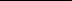 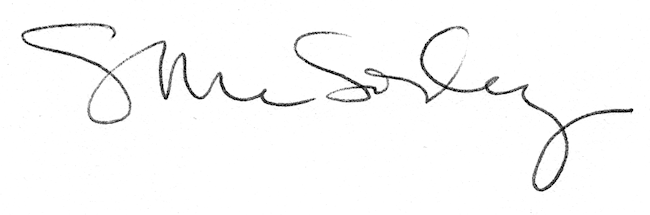 